CIRCULAR Nº 01CORRIENTES, 11 de febrero de 2021.-A los señores Directores:                                         A los fines de continuar con los lineamientos establecidos en la Resolución de Rectoría Nº 03/2020, referente a las instancias de evaluación final, se les notifica a los Sres. Directores el cronograma de exámenes del primer llamado del turno de febrero 2021 a realizarse desde el 22/02 al 26/02.                                         Asimismo, se les informa que por instrucciones de Rectoría se ha dispuesto que la evaluación final del espacio curricular de Práctica Profesional I, de los cursantes 2020 de las cuatro carreras que se dictan en el Instituto, comprenderá dos instancias:                                         a) Examen escrito y examen oral, ambos eliminatorios.                                         b) En el caso de aprobar los dos exámenes –escrito y oral- La calificación final será el promedio de las calificaciones obtenidas en ambos.                                          Atentamente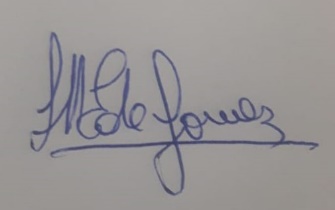                                                                                                                    Abg. Lidia Mirta Esqueff                                                                                                           SECRETARIA ADMINISTRATIVA                                                                                                         Instituto de Formación y Capacitación                                                                                                    Cruz Roja Argentina Filial Corrientes I30-IT11EVALUACIONES FINALES: TURNO FEBRERO 2021PRIMER LLAMADOCRONOGRAMA                                                                                                                 Abg. Lidia Mirta Esqueff                                                                                                       SECRETARIA ADMINISTRATIVA                                                                                                     Instituto de Formación y Capacitación                                                                                               Cruz Roja Argentina Filial Corrientes I30-IT11ENFERMERÍAENFERMERÍAENFERMERÍAENFERMERÍAENFERMERÍAENFERMERÍAFECHAACHASIGNATURAPRESIDENTELUNES22.02.20211º1º08:30FUNDAMENTOS DE ENFERMERÍALic. BatallaLUNES22.02.20212º1º10:00DIETÉTICA EN ENFERMERÍALic. TossuttiLUNES22.02.20212ºA13:00ENF. DEL ADULTO Y ANCIANOLic. R. SánchezLUNES22.02.20213º1º14:00ASPECTOS ÉTICOS-LEGALESLic. LeguizaLUNES22.02.20211º2º15:00FARMACOLOGÍABioq. RicoLUNES22.02.20213º2º17:00INV. Y PLAN. EN SALUDDra. EspíndolaMARTES23.02.20211º2º08:30ENF. MATERNO INFANTIL ILic. DíazMARTES23.02.20212º1º09:00EPI. Y ESTAD. EN SALUDLic. QuirogaMARTES23.02.20213º1º12:00GUARANÍMéd. EspinozaMARTES23.02.20212º2º13:00INGLÉSProf. SivoriMARTES23.02.20211º1º14:00BIOQ. Y BIOFÍSICABioq. RicoMARTES23.02.20213º A15:00ENF. MATERNO INFANTIL IILic. González R.MIÉRCOLES24.02.20213º1º08:30OyGSSLic. QuirogaMIÉRCOLES24.02.20211º2º09:00FUND. DE NUTRICIÓNLic. TossuttiMIÉRCOLES24.02.20211º1º14:00MICRO Y PARÁSITOLOGÍABioq. RicoMIÉRCOLES24.02.20212º2º16:00INTROD. A LA INV. EN SALUDLic. RodríguezMIÉRCOLES24.02.20213º1º16:30EDUCACIÓN EN SALUDLic. GómezMIÉRCOLES24.02.20212º2º19:00SALUD MENTALLic. GómezJUEVES25.02.20211ºA08:30ESTR. Y FUNC. DEL CUERPO H.Dra. GalassiJUEVES25.02.20213º2º10:00OyGSELic. RamírezJUEVES25.02.20212º1º12:00INFORMÁTICAProf. WiesseJUEVES25.02.20213º2º15:00ENF. EN EMERG. Y CATAST.Lic. ParedJUEVES25.02.20211º1º16:00SALUD PÚBLICALic. Ramírez26.023ºA08:30PP III (escrito) –Todos-PP III (oral) –Los que aprueben el escrito-Lic. Quiroga26.022ºA10:00PP II (escrito) –Todos-Lic. Tossutti26.021ºA09:00PP I (escrito) –Todos-(2017/18/19/20)PP I (oral) –Los que aprueben el escrito- (2020)Lic. Batalla